ПРЕСС-РЕЛИЗ «ОСТАНОВИСЬ, МГНОВЕНЬЕ...»55-я областная выставка художественной фотографии10 сентября 2019 года в 15.00 часов Тверской областной Дом народного творчества открывает 55-ю областную выставку художественной фотографии «Остановись, мгновенье...».Выставка будет работать в Музейно-выставочном центре им. Л. Чайкиной Тверского областного Дома народного творчества (ул. Салтыкова-Щедрина, д. 16).Учредители и организаторы: Комитет по делам культуры Тверской области, Государственное бюджетное учреждение культуры Тверской области «Тверской областной Дом народного творчества», Тверское отделение Союза фотохудожников России, Органы управления культуры муниципальных образований Тверской области.Фотовыставка ежегодно проводится Тверским областным народным фотоклубом Тверского областного Дома народного творчества с целью популяризации искусства фотографии. На протяжении многих лет фотоклуб решает важные задачи по выявлению талантливых фотографов-любителей, их поддержке и повышению уровня мастерства.В экспозиции представлено более 300 работ фотолюбителей из Вышневолоцкого, Кимрского, Конаковского, Лихославльского Нелидовского, Осташковского, Рамешковского, Ржевского, Торопецкого и Удомельского районов, а так же г. Твери и г. Кимры.Сегодняшняя экспозиция стала своеобразной ретроспективой многолетней истории тверского фотоклуба, вобрав в себя работы таких известных фотохудожников, как Владимир Крылов, Борис Михайлов, Мария Сахно, Ирина Лобанова, Сергей Гудий, Станислав Никитин, Владимир Коробов, Владимир Комаров, Владимир Моисеев и др. На выставке также будут представлены работы фотолюбителей 60-80 гг., хранящиеся в «золотом» фонде клуба.Взяв в руки фотоаппарат, человек способен превратиться в настоящего волшебника, способного поймать яркое мгновенье и всего одним нажатием кнопки заставить его остановиться навсегда. Вся наша повседневная жизнь целиком и полностью складывается из тысяч таких мгновений. Не каждый способен разглядеть в них скрытые смыслы, любовь, радость или же вовсе боль и отчаяние. Благодаря таланту фотографов у нас появляется возможность остановиться и посмотреть со стороны на всё то, что в повседневной суете кажется незаметным, а порой и вовсе не имеющим смысла.Сегодняшняя выставка покажет зрителю наш необъятный и такой разнообразный мир, увиденный глазами фотографов. Это природные и городские пейзажи, люди, их занятия и взаимоотношения, радости и тяготы бытия, праздники, повседневность и многие другие детали нашей жизни.Каждая фотография способна стать для зрителя настоящим произведением искусства, в котором автор пытается донести свой особенный замысел, заставить сопереживать, найти в душе отклик. Несомненно, фотовыставка станет интересна самой широкой аудитории – юным и взрослым посетителям, профессионалам и простым почитателям искусства фотографии.Выставка будет работать до 5 октября 2019 года.Музейно-выставочный центр им. Л. Чайкиной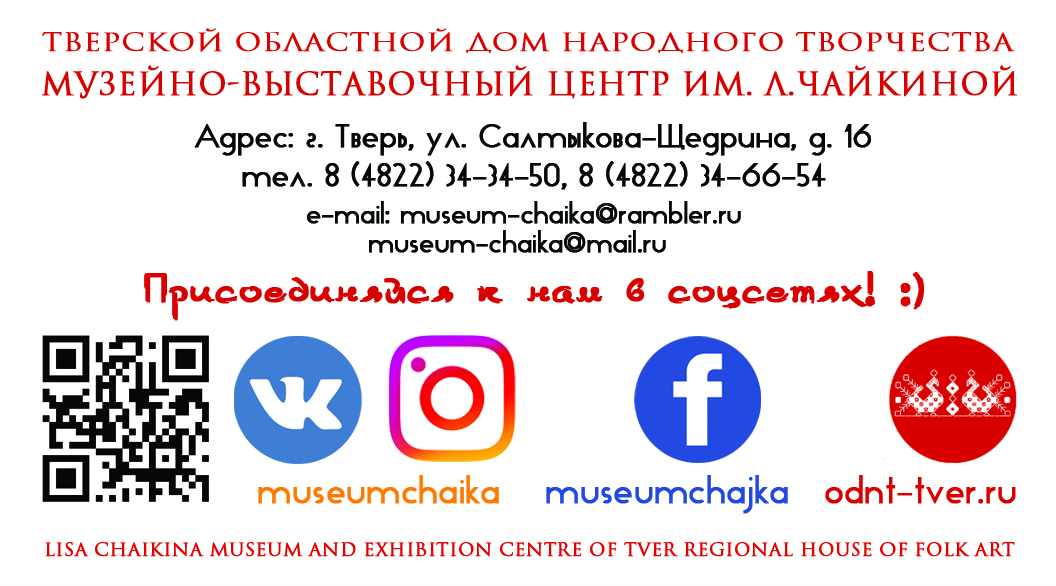 Тверского областного Дома народного творчестваулица Салтыкова-Щедрина, д.16Справки по тел.: (4822) 34-34-50; 34-66-54Возрастное ограничение 6+